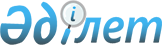 О внесении изменений и дополнений в постановление Правительства Республики Казахстан от 19 ноября 2014 года № 1210 "Об утверждении перечня республиканских служб гражданской защиты"Постановление Правительства Республики Казахстан от 20 июля 2017 года № 441
      Правительство Республики Казахстан ПОСТАНОВЛЯЕТ: 
      1. Внести в постановление Правительства Республики Казахстан от 19 ноября 2014 года № 1210 "Об утверждении перечня республиканских служб гражданской защиты" (САПП Республики Казахстан, 2014 г., № 71, ст. 643) следующие изменения и дополнения:
      в перечне республиканских служб гражданской защиты, утвержденном указанным постановлением:
      строку, порядковый номер 3, изложить в следующей редакции:
      "
       ";
      строки, порядковые номера 7 и 8, исключить; 
      дополнить строками, порядковые номера 16 и 17, следующего содержания:
      "
      ".
      2. Настоящее постановление вводится в действие по истечении десяти календарных дней после дня его первого официального опубликования.
					© 2012. РГП на ПХВ «Институт законодательства и правовой информации Республики Казахстан» Министерства юстиции Республики Казахстан
				
3
Медицинская служба
Министерство здравоохранения Республики Казахстан
16
Служба информации
Министерство информации и коммуникаций Республики Казахстан
17
Служба связи
Министерство информации и коммуникаций Республики Казахстан
      Премьер-Министр
Республики Казахстан 

Б. Сагинтаев
